 ISO: 6.3.3 Diligencia, 6.3.4 Situaciones de riesgo para los derechos humanos, 6.3.5 Evitar complicidad, 6.3.6 Resolución de reclamos, 6.3.7 Discriminación y grupos vulnerables, 6.3.8 Derechos civiles y políticos, 6.3.9 Derechos económicos, sociales y culturales)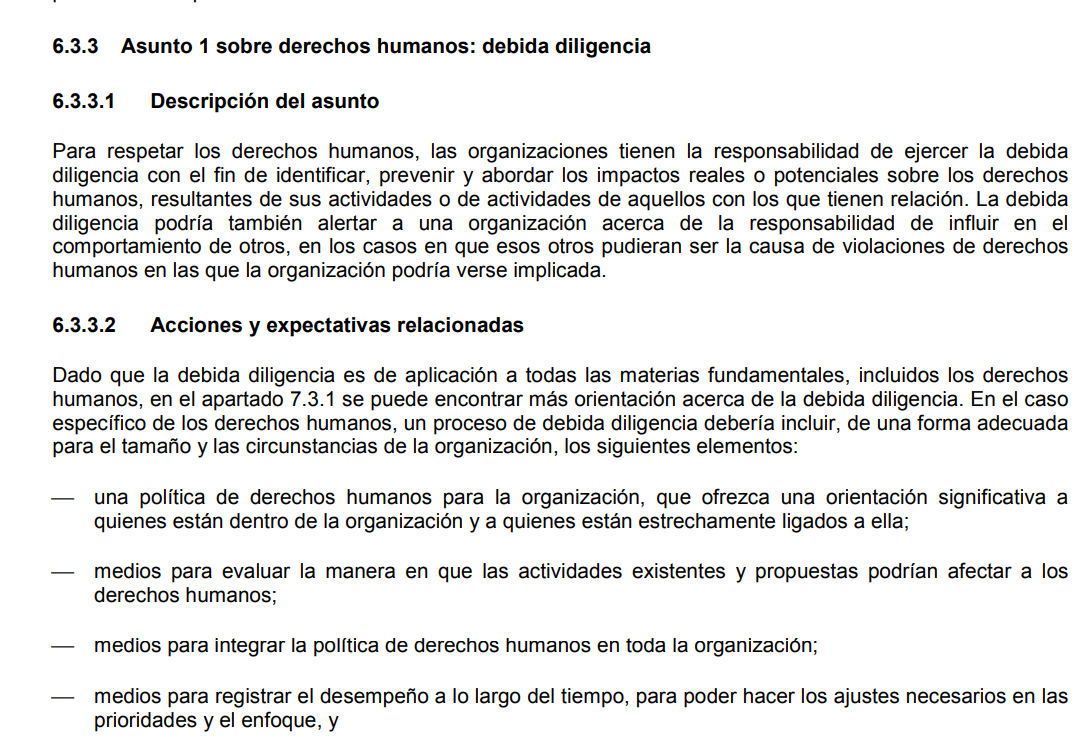 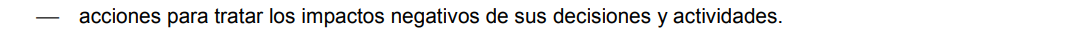 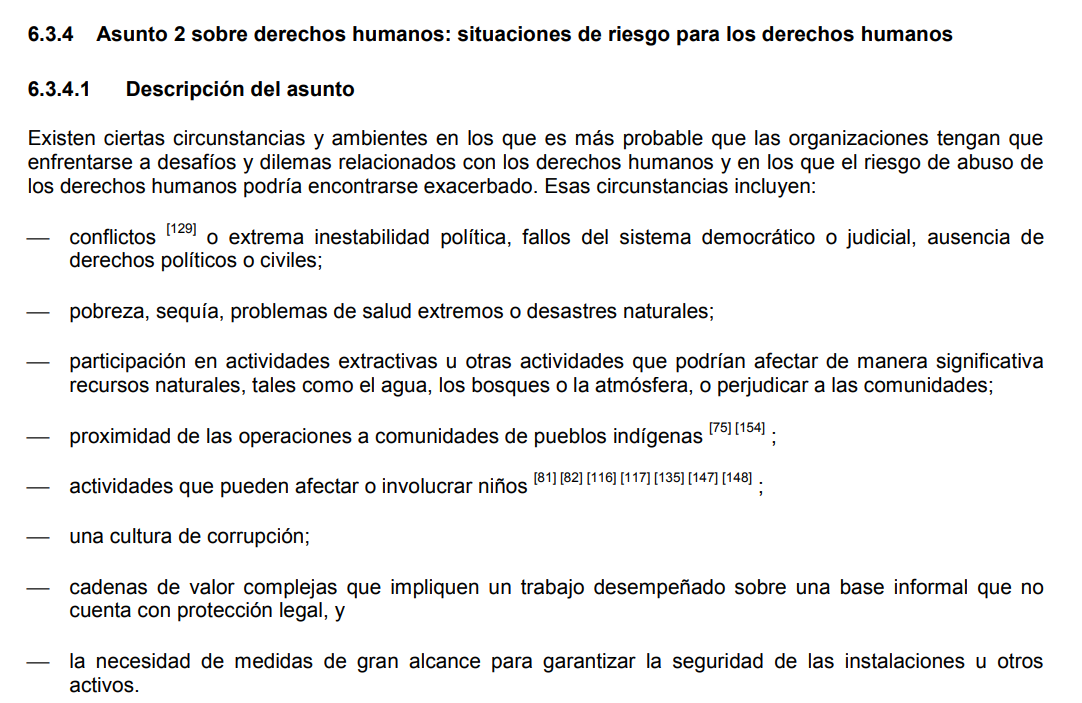 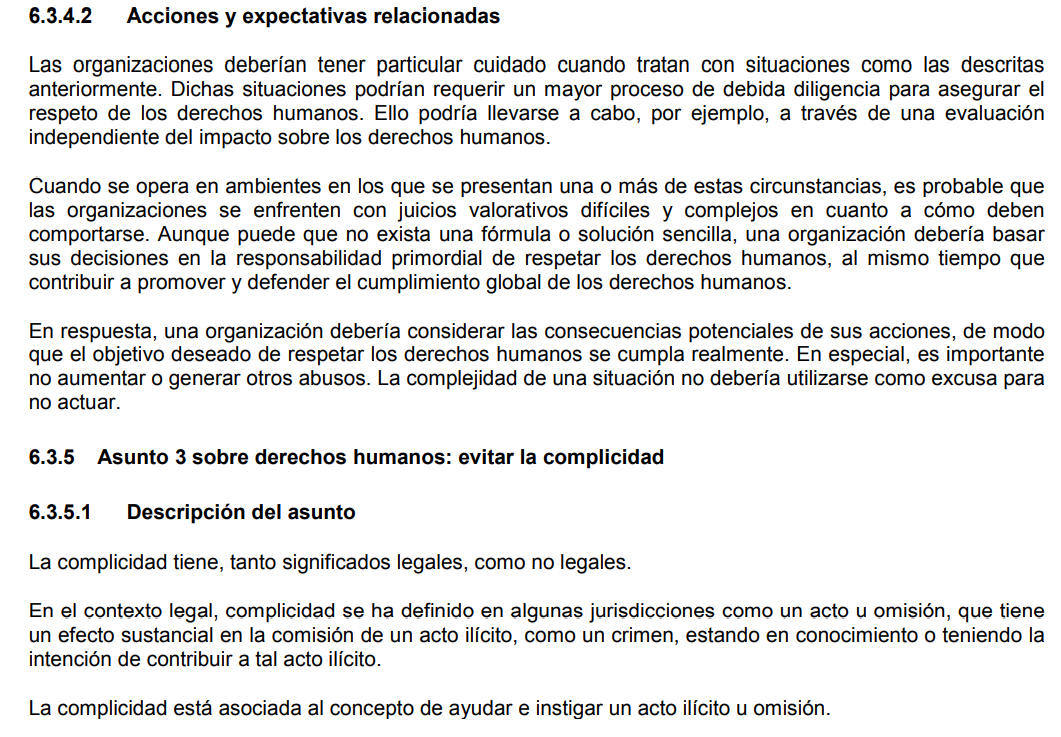 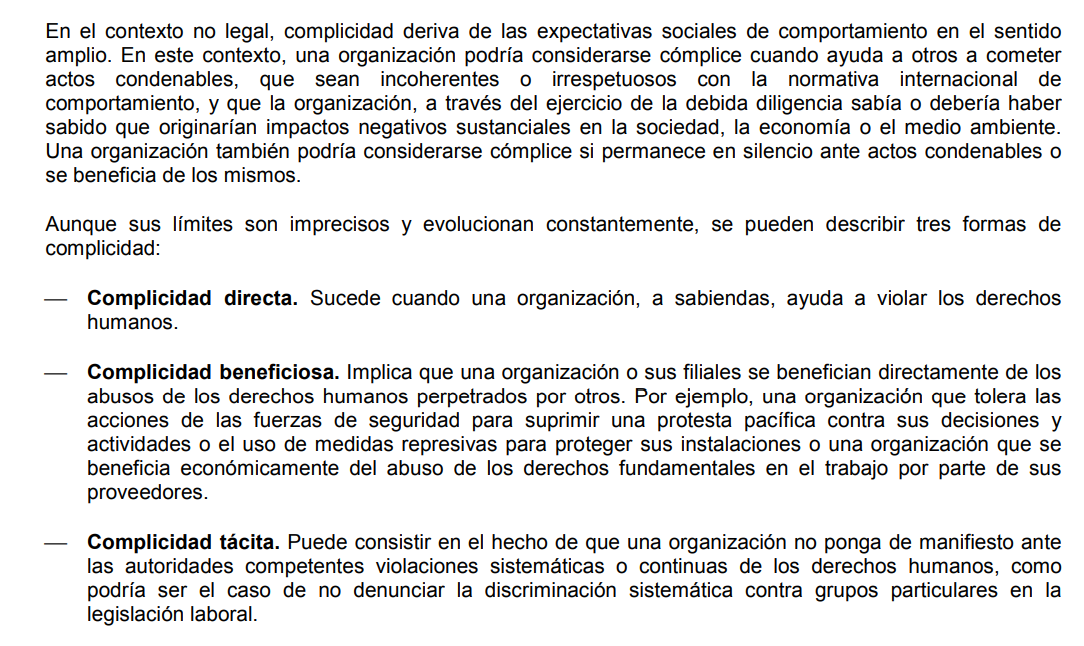 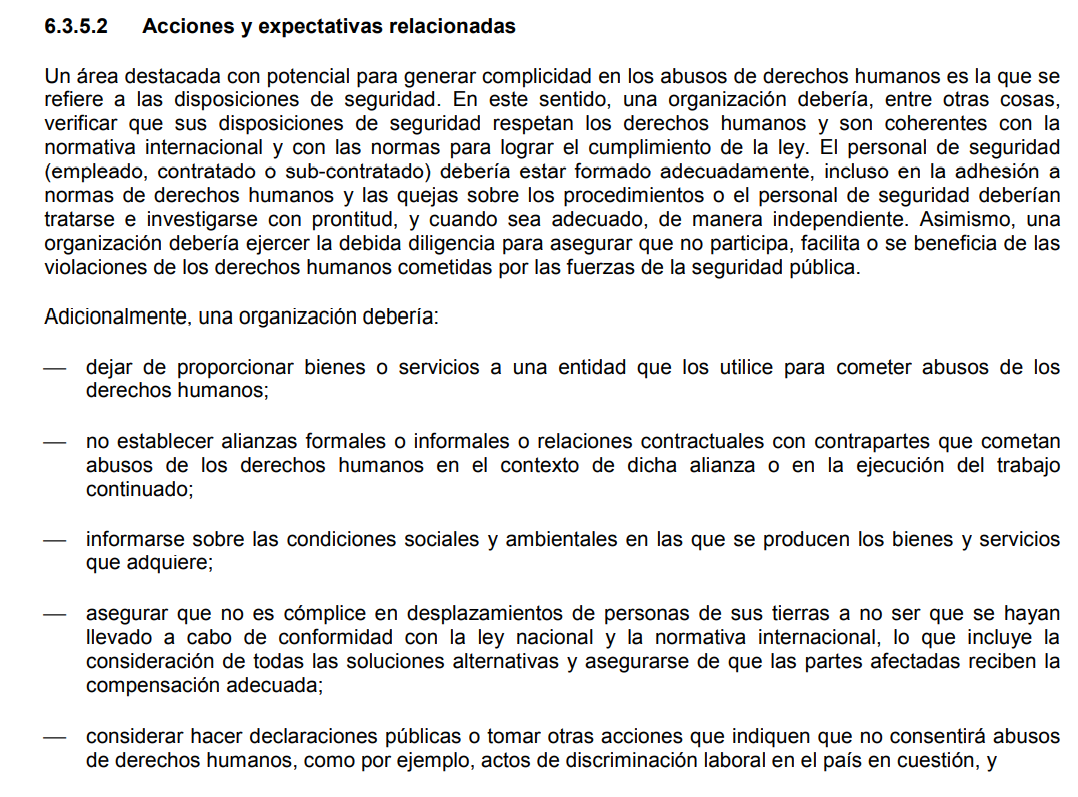 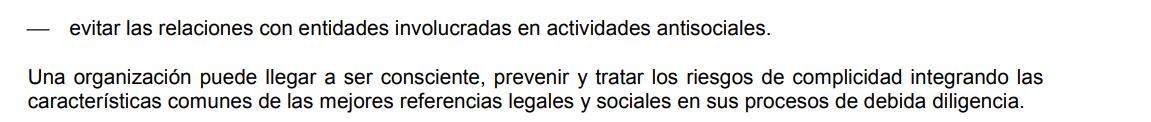 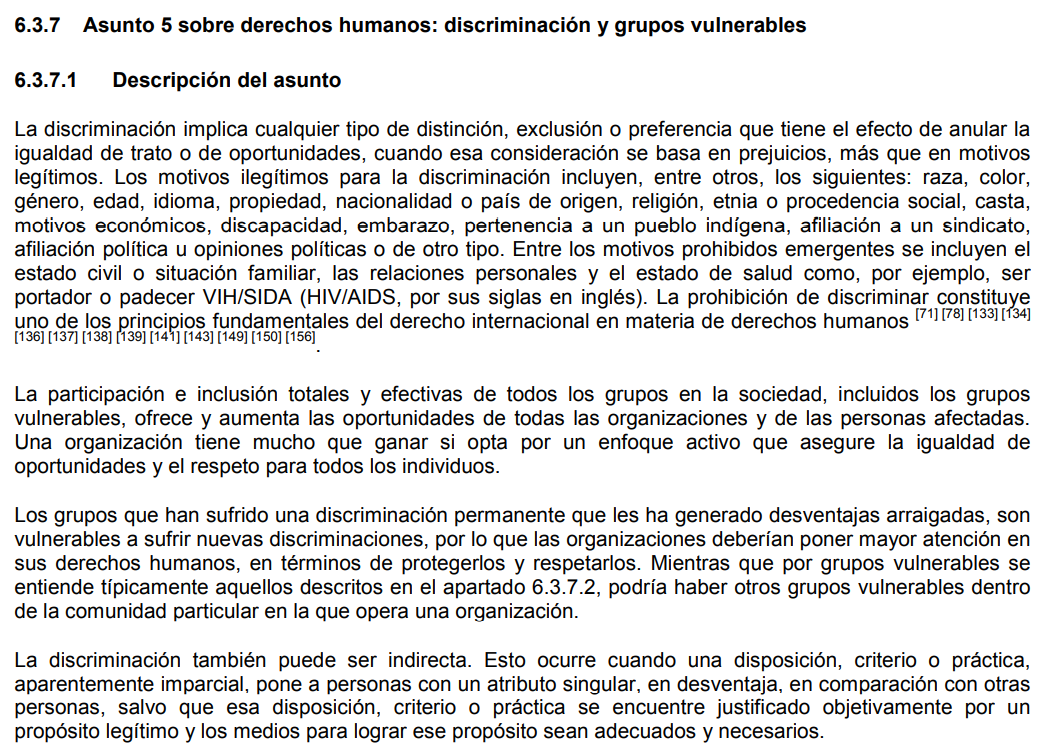 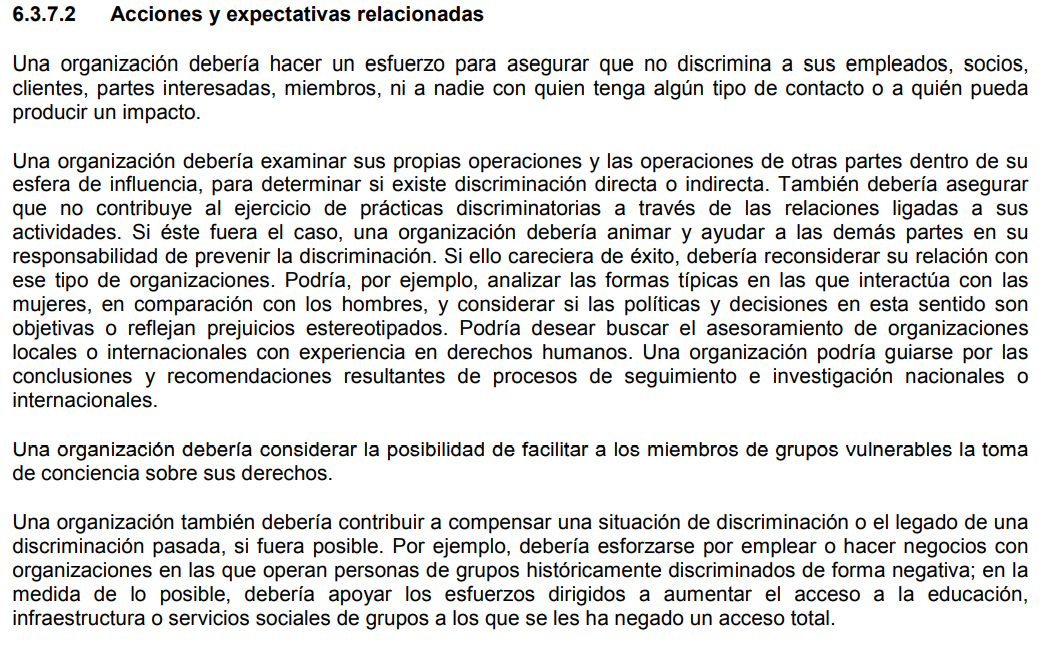 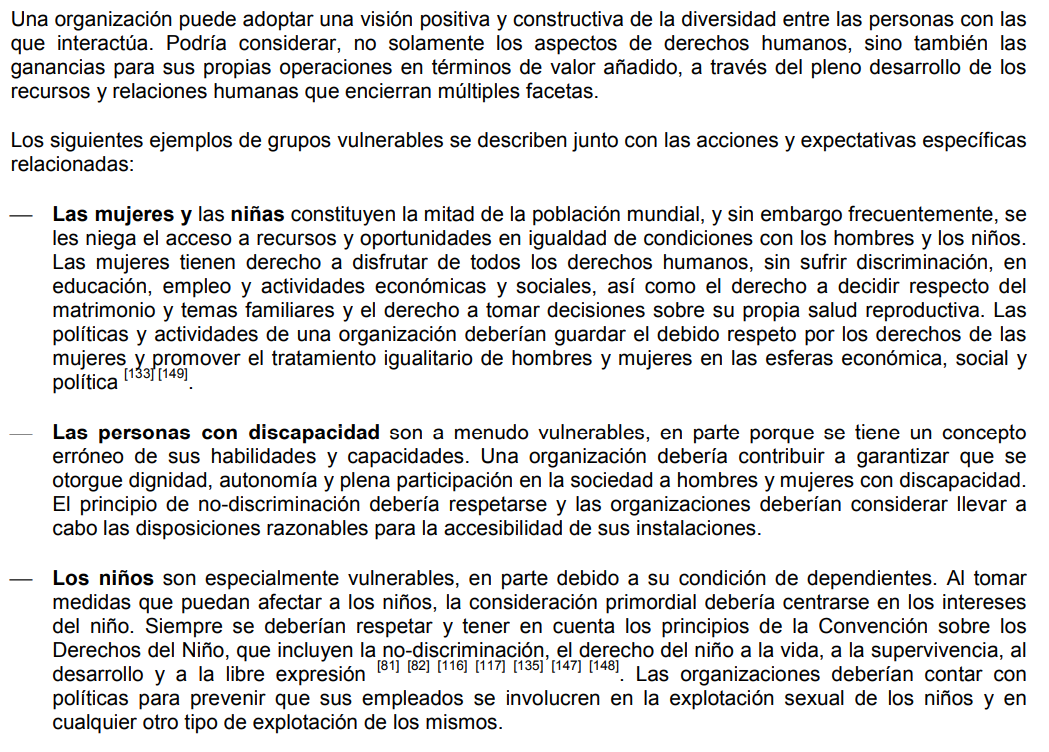 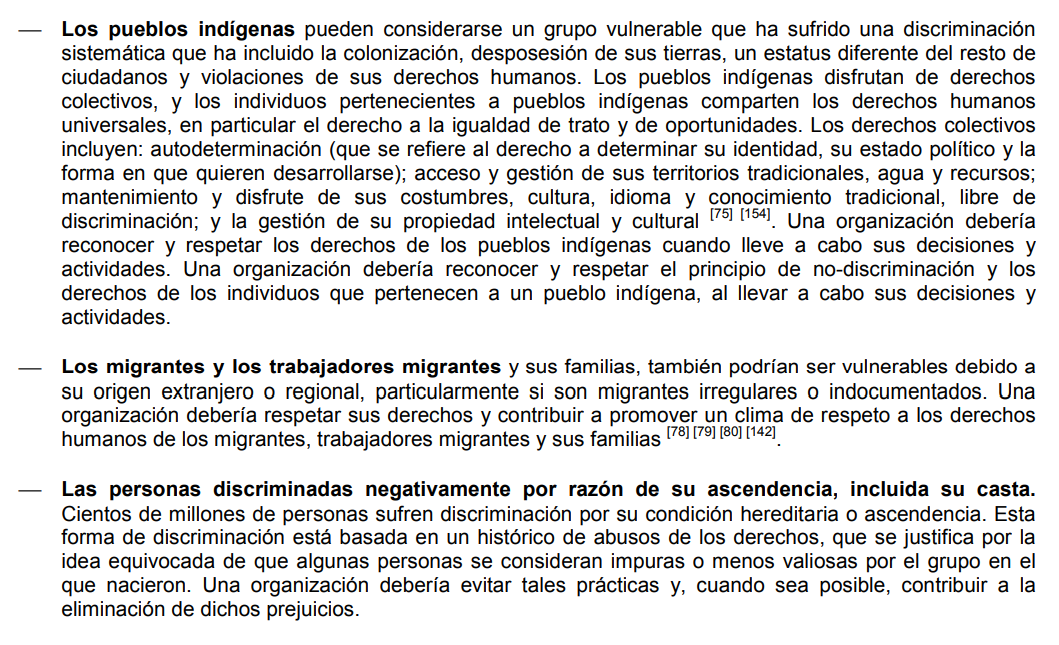 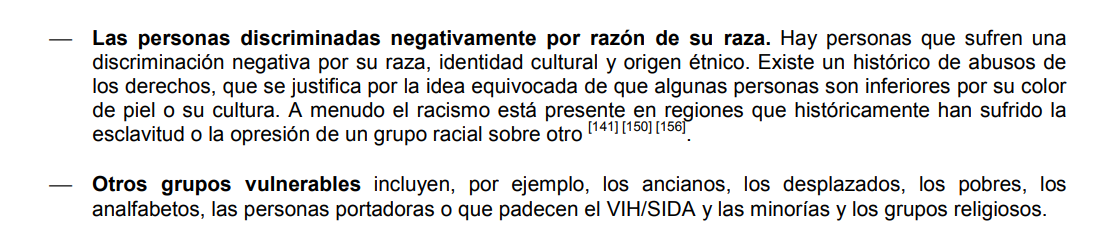 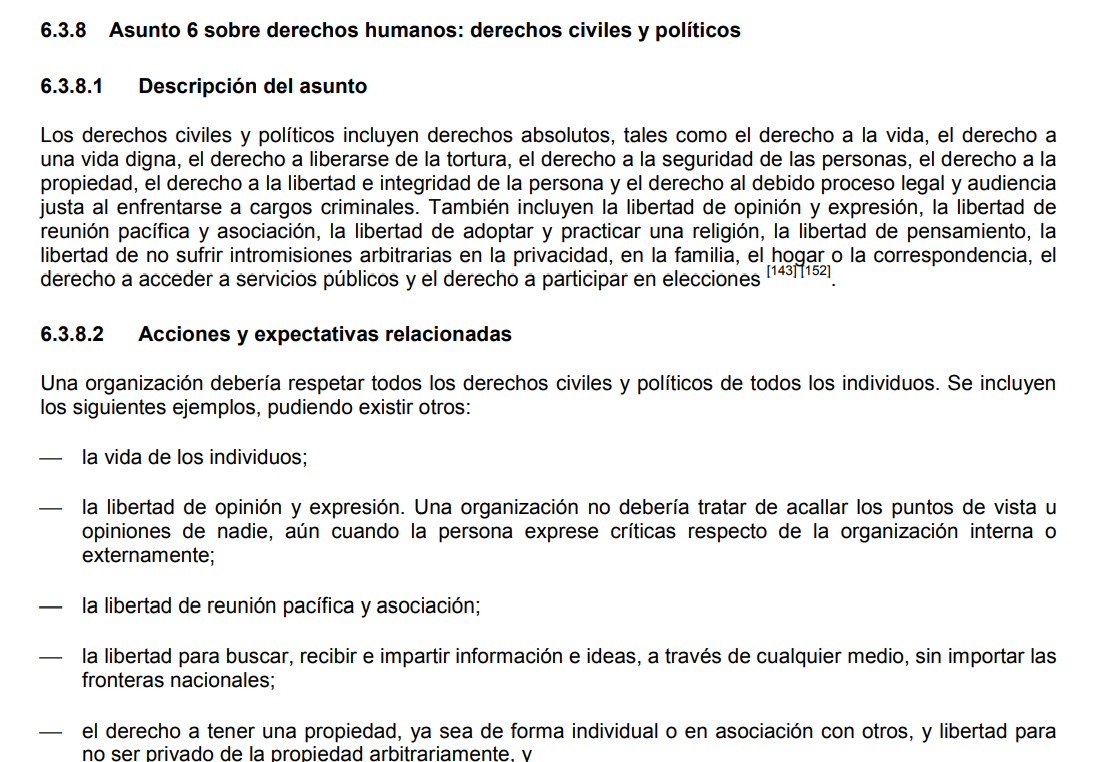 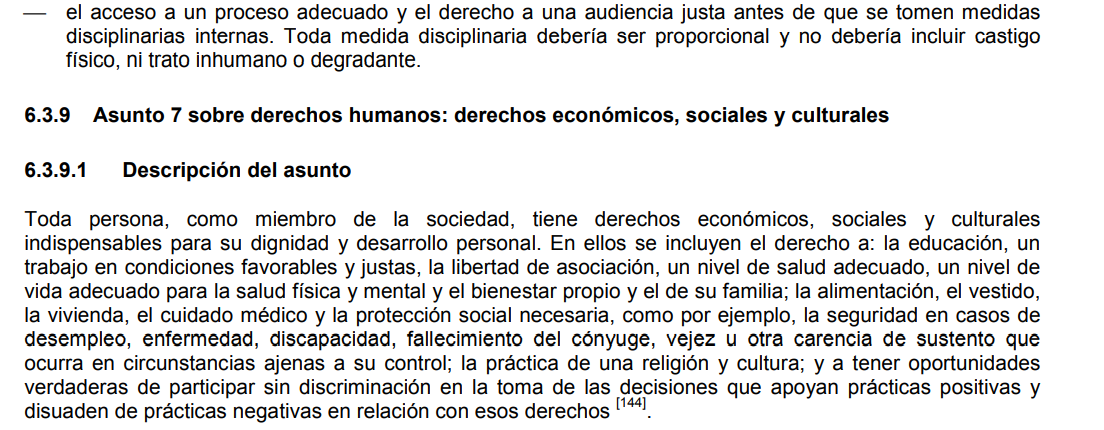 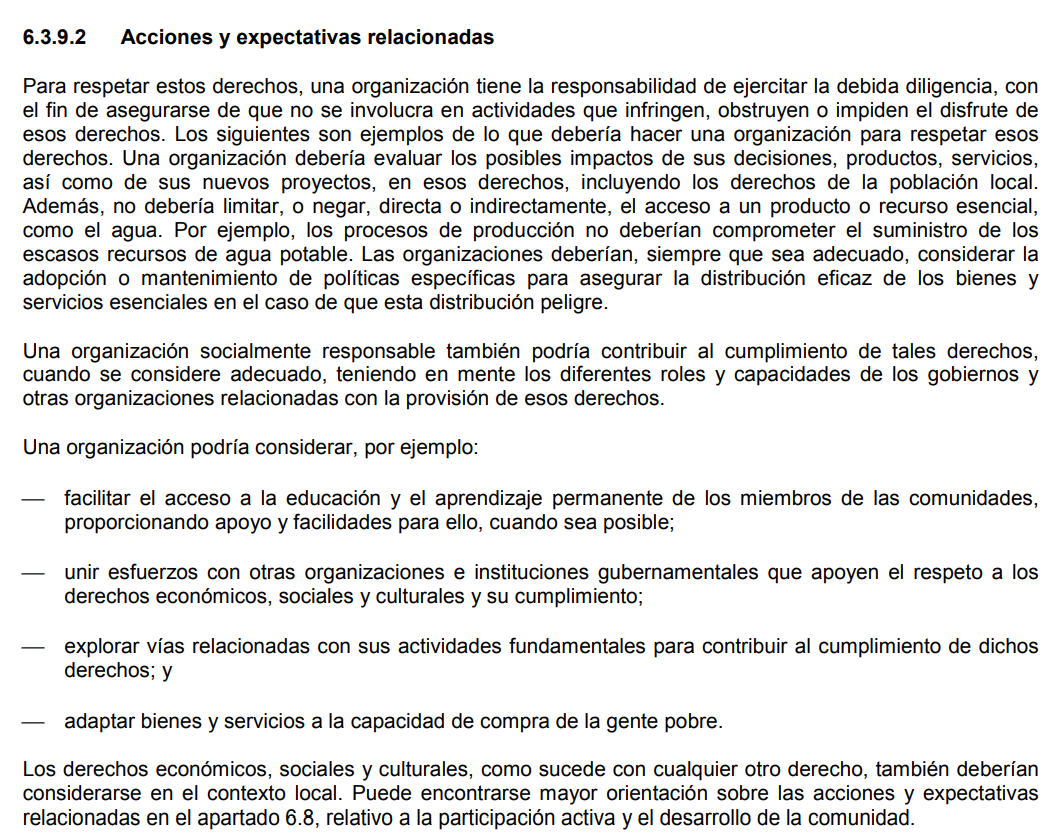 